Внеочередное заседание                                                                     28 созыва   КАРАР                                                                                                   РЕШЕНИЕПРОЕКТ«О бюджете сельского поселения Кушманаковский сельсовет муниципального района Бураевский район Республики Башкортостан на 2023 год и на плановый период 2024 и 2025 годы»         В соответствии с Федеральным законом «Об общих принципах организации местного самоуправления в Российской Федерации» Совет сельского поселения Кушманаковский  сельсовет муниципального района Бураевский район Республики Башкортостан решил:          1.Утвердить основные характеристики бюджета сельского поселения Кушманаковский сельсовет муниципального района Бураевский район Республики Башкортостан (далее сельского поселения) на 2023 год:          1) общий объем доходов бюджета сельского поселения в сумме 3 418 900,00 рублей;          2) общий объем расходов бюджета сельского поселения в сумме 3 418 900,00 рублей;          3) дефицит бюджета сельского поселения не прогнозируется.2. Утвердить основные характеристики бюджета сельского поселения на плановый период 2024 и 2025 годы:1) прогнозируемый общий объем доходов бюджета сельского поселения на 2024 год в сумме 3 176 900,00 рублей и на 2025 год в сумме 3 256 900,00 рублей;2) общий объем расходов бюджета сельского поселения на 2024 год в сумме 3 176 900,00 рублей, в том числе условно утвержденные расходы в сумме 80 000,00 рублей и на 2025 год в сумме 3 256 900,00 рублей, в том числе условно утвержденные расходы в сумме 160 000,00 рублей;3) дефицит бюджета сельского поселения на 2024-2025 годы не прогнозируется.3. Установить, что при зачислении в бюджет сельского поселения безвозмездных поступлений в виде добровольных взносов (пожертвований) юридических и физических лиц для казенного учреждения, находящегося в ведении соответствующего распорядителя средств бюджета сельского поселения, на сумму указанных поступлений увеличиваются бюджетные ассигнования соответствующему распорядителю средств бюджета сельского поселения для последующего доведения в установленном порядке до указанного казенного учреждения лимитов бюджетных обязательств для осуществления расходов, соответствующих целям, на достижение которых предоставлены добровольные взносы (пожертвования).4. Установить поступления доходов в бюджет сельского поселения:1) на 2023 год согласно приложению 1 к настоящему Решению;2) на плановый период 2024 и 2025 годы согласно приложению 2 к настоящему Решению.5. Казначейское обслуживание казначейских счетов, открытых Администрации сельского поселения, осуществляется Управлением Федерального казначейства Республики Башкортостан в порядке, установленном бюджетным законодательством Российской Федерации.6. Средства, поступающие во временное распоряжение получателей средств бюджета сельского поселения Кушманаковский сельсовет муниципального района Бураевский район Республики Башкортостан учитываются на лицевых счетах, открытых получателями в  Управлении Федерального казначейства по Республике Башкортостан в порядке, установленном Соглашением  по кассовому обслуживанию операции между Администрацией сельского поселения Кушманаковский сельсовет муниципального района и Управлением Федерального казначейства по Республике Башкортостан. 7. Утвердить в пределах общего объема расходов бюджета сельского поселения, установленного пунктом 1 настоящего Решения, распределение бюджетных ассигнований бюджета сельского поселения:1) по разделам,  подразделам, целевым статьям (муниципальным программам сельского поселения и непрограммным направлениям деятельности), группам видам расходов классификации расходов бюджетов:а) на 2023 год согласно приложению 3 к настоящему Решению;б) на плановый период 2024 и 2025 годы согласно приложению 4 к настоящему Решению;2) по целевым статьям (муниципальным программам сельского поселения и непрограммным направлениям деятельности), группам видам расходов классификации расходов бюджетов:а) на 2023 год согласно приложению 5 к настоящему Решению;б) на плановый период 2024 и 2025 годы согласно приложению 6 к настоящему Решению.8. Утвердить общий объем бюджетных ассигнований на исполнение публичных нормативных обязательств на 2023 год в сумме 0 (ноль)   рублей, на 2024 год в сумме 0 (ноль)   рублей и на 2025 год в сумме 0 (ноль)   рублей.9. Утвердить ведомственную структуру расходов бюджета сельского поселения:1) на 2023 год согласно приложению 7 к настоящему Решению;2) на плановый период 2024 и 2025 годы согласно приложению 8 к настоящему Решению.10. Установить, что решения и иные нормативные правовые акты  сельского поселения, предусматривающие принятие новых видов расходных обязательств или увеличение бюджетных ассигнований на исполнение существующих видов расходных обязательств сверх утвержденных в бюджете сельского поселения на 2023 год и на плановый период 2024 и 2025 годы, а также сокращающие его доходную базу, подлежат исполнению при изыскании дополнительных источников доходов бюджета сельского поселения и (или) сокращении бюджетных ассигнований по конкретным статьям расходов бюджета сельского поселения при условии внесения соответствующих изменений в настоящее Решение.11. Проекты решений и иных нормативных правовых актов  сельского поселения, требующие введения новых видов расходных обязательств или увеличения бюджетных ассигнований по существующим видам расходных обязательств сверх утвержденных в бюджете сельского поселения на 2023 год и на плановый период 2024 и 2025 годы либо сокращающие его доходную базу, вносятся только при одновременном внесении предложений о дополнительных источниках доходов бюджета сельского поселения и(или) сокращении бюджетных ассигнований по конкретным статьям расходов бюджета.12. Администрация сельского поселения не вправе принимать решения, приводящие к увеличению в 2023-2025 годах численности муниципальных служащих сельского поселения и работников организаций бюджетной сферы.13. Объемы и распределение межбюджетных трансфертов, получаемых из бюджета муниципального района Бураевский район Республики Башкортостан на 2023 год составляют 3 011 900,00 рублей, на 2024 год –2 674 900,00 рублей, на 2025 год – 2 664 900,00 рублей:а) дотации бюджетам поселений на выравнивание бюджетной обеспеченности сельского поселения на 2023 год составляют 2 430 900,00 рублей, на 2024 год – 2 591 100,00 рублей, на 2025год – 2 581 100,00 рублей;б) субвенции бюджетам поселений на осуществление первичного воинского учета на территориях, где отсутствуют военные комиссариаты, на 2022 год составляют 81 000,00 рублей, на 2024 год – 83 800,00 рублей, на 2025 год – 83 800,00 рублей;          в) межбюджетные трансферты для финансирования мероприятий по благоустройству территорий населенных пунктов, коммунальному хозяйству, обеспечению мер пожарной безопасности и осуществлению дорожной деятельности в границах  сельских поселений на 2023 год составляют 500 000,00  рублей.14. Установить верхний предел муниципального внутреннего долга сельского поселения на 1 января 2024 года в сумме 0 (ноль)   рублей, на 1 января 2025 года в сумме 0 (ноль)   рублей, на 1 января 2026 года в сумме 0 (ноль)   рублей, в том числе верхний предел долга по муниципальным гарантиям в валюте Российской Федерации на 1 января 2024 года в сумме 0 (ноль)   рублей, на 1 января 2025 года в сумме 0 (ноль)   рублей, на 1 января 2026 года в сумме 0 (ноль)   рублей.15. Установить, что остатки средств бюджета сельского поселения по состоянию на 1 января 2023 года в объеме не более одной двенадцатой общего объема расходов бюджета сельского поселения текущего финансового года направляются Администрацией сельского поселения на покрытие временных кассовых разрывов, возникающих в ходе исполнения бюджета сельского поселения.16. Включить в бюджет сельского поселения расходы на формирование резервного фонда Администрации сельского поселения в сумме 500,00 рублей.17. Установить в соответствии с пунктом 3 статьи 217 Бюджетного кодекса Российской Федерации следующие основания для внесения в ходе исполнения настоящего Решения изменений в показатели сводной бюджетной росписи бюджета сельского поселения, связанные с особенностями исполнения бюджета сельского поселения и (или) перераспределения бюджетных ассигнований между  распорядителями средств бюджета сельского поселения:1) использование образованной в ходе исполнения бюджета сельского поселения экономии по отдельным разделам, подразделам, целевым статьям, группам видов расходов классификации расходов бюджетов;2) использование остатков средств бюджета сельского поселения на 1 января 2023 года;3) использование средств Резервного фонда Администрации сельского поселения;4) принятие Администрацией сельского поселения решений об утверждении программ сельского поселения и о внесении изменений в программы сельского поселения.5) оплата судебных издержек, связанных с представлением интересов сельского поселения Кушманаковский сельсовет муниципального района Бураевский район  в международных судебных и иных юридических спорах, юридических и адвокатских услуг, выплаты по решениям Администрации сельского поселения, связанным с исполнением судебных актов судебных органов и судебных органов иностранных государств;         6) перераспределение бюджетных ассигнований в пределах, предусмотренных  распорядителям средств бюджета сельского поселения Кушманаковский  сельсовет муниципального района Бураевский район  Республики Башкортостан на предоставление бюджетным и автономным учреждениям субсидий на финансовое обеспечение муниципального задания на оказание муниципальных услуг (выполнение работ) и субсидий на иные цели, между разделами, подразделами, целевыми статьями, группами видов расходов классификации расходов бюджетов.           18. Контроль за исполнением настоящего решения возложить на комиссию по бюджетам, налогам, вопросам собственности, предпринимательству и малому бизнесу (Хафизова Р.А.).19. Настоящее решение вступает в силу 01 января 2023 года и действует до 31 декабря 2023 года.          20. Опубликовать данное решение после его принятия и подписания в установленном порядке на информационном стенде Администрации сельского поселения и на официальном сайте Администрации сельского поселения.Глава сельского поселения Кушманаковский сельсовет муниципального района Бураевский районРеспублики Башкортостан                                                             И.Р.Камаловд. Кушманаково15 декабря 2022 года№ 145Приложение 1к проекту решения Совета сельского поселения Кушманаковский сельсовет муниципального района Бураевский район Республики Башкортостанот  15 декабря . № 145Поступление доходов в бюджет сельского поселения Кушманаковский сельсовет муниципального района Бураевский район Республики Башкортостан на 2023 год  ( в рублях)Приложение 2к проекту решения Совета сельского поселения Кушманаковский сельсовет муниципального района Бураевский район Республики Башкортостанот  15 декабря . № 145Поступление доходов в бюджет сельского поселения  Кушманаковский сельсовет муниципального района Бураевский район Республики Башкортостан на 2024-2025 годы                                                                                                        (в рублях)                                                                                                      Приложение 3 к проекту решения Совета сельского поселения Кушманаковский сельсовет муниципального района Бураевский район Республики Башкортостанот  15 декабря . № 145Распределение бюджетных ассигнований  сельского поселения Кушманаковский сельсовет муниципального района Бураевский районРеспублики Башкортостан на 2023 год по разделам, подразделам, целевым статьям (муниципальным программам муниципального района Бураевский район Республики Башкортостан и непрограммным направлениям деятельности), группам видов расходов классификации расходов бюджетов                                                                                                                                    (в рублях)                                                                         Приложение 4к проекту решения Совета сельского поселения Кушманаковский сельсовет муниципального района Бураевский район Республики Башкортостанот  15 декабря . № 145Распределение бюджетных ассигнований  из бюджета сельского поселения Кушманаковский сельсовет муниципального района Бураевский район Республики Башкортостан на 2024-2025 годы  по разделам, подразделам, целевым статьям (муниципальным программам муниципального района Бураевский район Республики Башкортостан и не программным направлениям деятельности), группам видов расходов классификации расходов бюджетов                                                                                                                                    (в рублях)                                                                                                      Приложение 5 к проекту решения Совета сельского поселения Кушманаковский сельсовет муниципального района Бураевский район Республики Башкортостанот  15 декабря . № 145Распределение бюджетных ассигнований сельского поселения Кушманаковский сельсовет муниципального района Бураевский район  Республики Башкортостан на 2023 год по целевым статьям (муниципальным  программам сельского поселения Кушманаковский сельсовет муниципального района Бураевский район Республики Башкортостан и непрограммным направлениям деятельности), группам видов расходов классификациирасходов бюджетов                                                                   (в рублях)Приложение 6к проекту решения Совета сельского поселения Кушманаковский сельсовет муниципального района Бураевский район Республики Башкортостанот  15 декабря . № 145Распределение бюджетных ассигнований сельского поселения Кушманаковский сельсовет муниципального района Бураевский район  Республики Башкортостан на 2024-2025 года по целевым статьям (муниципальным  программам сельского поселения Кушманаковский сельсовет муниципального района Бураевский район Республики Башкортостан и непрограммным направлениям деятельности), группам видов расходов классификациирасходов бюджетов (в рублях) Приложение 7к проекту решения Совета сельского поселения Кушманаковский сельсовет муниципального района Бураевский район Республики Башкортостанот  15 декабря . № 145                            Ведомственная структура расходов бюджета сельского поселения Кушманаковский сельсовет муниципального района Бураевский район Республики   Башкортостан на 2023 год                                       (в рублях)                                                                                                      Приложение 8 к проекту решения Совета сельского поселения Кушманаковский сельсовет муниципального района Бураевский район Республики Башкортостанот  15 декабря . № 145                    Ведомственная структура расходов бюджета сельского поселения Кушманаковский сельсовет                муниципального района Бураевский район Республики                   Башкортостан на 2024-2025 годы                                                                                                                            (в рублях) БАШКОРТОСТАН РЕСПУБЛИКАҺЫ               БОРАЙ РАЙОНЫ МУНИЦИПАЛЬ РАЙОНЫНЫҢ КУШМАНАК АУЫЛ СОВЕТЫ АУЫЛ БИЛӘМӘҺЕ 		СОВЕТЫ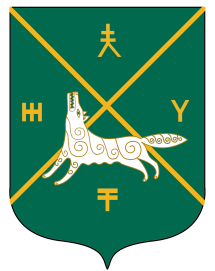 СОВЕТ СЕЛЬСКОГО  ПОСЕЛЕНИЯКУШМАНАКОВСКИЙ  СЕЛЬСОВЕТ   МУНИЦИПАЛЬНОГО РАЙОНА БУРАЕВСКИЙ  РАЙОН        РЕСПУБЛИКИ  БАШКОРТОСТАНКод
бюджетной классификации РФНаименование кода группы, подгруппы,  статьи,  подстатьи, элемента,  программы (подпрограммы) кода экономической классификации доходовСуммаКод
бюджетной классификации РФНаименование кода группы, подгруппы,  статьи,  подстатьи, элемента,  программы (подпрограммы) кода экономической классификации доходовСуммаКод
бюджетной классификации РФНаименование кода группы, подгруппы,  статьи,  подстатьи, элемента,  программы (подпрограммы) кода экономической классификации доходовСумма124ВСЕГО3 418 900,00 1 00 00 000 00 0000 000НАЛОГОВЫЕ И НЕНАЛОГОВЫЕ ДОХОДЫ407 000,00 1 01 00 000 00 0000 000НАЛОГИ НА ПРИБЫЛЬ, ДОХОДЫ15 000,00 1 01 02 000 01 0000 110Налог на доходы физических лиц15 000,00 1 01 02 010 01 0000 110Налог на доходы физических лиц с доходов, источником которых является налоговый агент, за исключением доходов, в отношении которых исчисление и уплата налога осуществляются в соответствии со статьями 227, 227.1 и 228 Налогового кодекса Российской Федерации15 000,00 1 06 00 000 00 0000 000НАЛОГИ НА ИМУЩЕСТВО390 000,00 1 06 01 000 00 0000 110Налог на имущество физических лиц20 000,00 1 06 01 030 10 0000 110Налог на имущество физических лиц, взимаемый по ставкам, применяемым к объектам налогообложения, расположенным в границах сельских поселений20 000,00 1 06 06 000 00 0000 110Земельный налог370 000,00 1 06 06 030 00 0000 110Земельный налог с организаций65 000,00 1 06 06 033 10 0000 110Земельный налог с организаций, обладающих земельным участком, расположенным в границах сельских поселений65 000,00 1 06 06 040 00 0000 110Земельный налог с физических лиц305 000,00 1 06 06 043 10 0000 110Земельный налог с физических лиц, обладающих земельным участком, расположенным в границах сельских поселений305 000,00 1 08 00 000 00 0000 000ГОСУДАРСТВЕННАЯ ПОШЛИНА2 000,00 1 08 04 000 01 0000 110Государственная пошлина за совершение нотариальных действий (за исключением действий, совершаемых консульскими учреждениями Российской Федерации)2 000,00 1 08 04 020 01 0000 110Государственная пошлина за совершение нотариальных действий должностными лицами органов местного самоуправления, уполномоченными в соответствии с законодательными актами Российской Федерации на совершение нотариальных действий2 000,00 2 00 00 000 00 0000 000БЕЗВОЗМЕЗДНЫЕ ПОСТУПЛЕНИЯ3 011 900,00 2 02 00 000 00 0000 000БЕЗВОЗМЕЗДНЫЕ ПОСТУПЛЕНИЯ ОТ ДРУГИХ БЮДЖЕТОВ БЮДЖЕТНОЙ СИСТЕМЫ РОССИЙСКОЙ ФЕДЕРАЦИИ3 011 900,00 2 02 10 000 00 0000 150Дотации бюджетам бюджетной системы Российской Федерации2 430 900,00 2 02 16 001 00 0000 150Дотации на выравнивание бюджетной обеспеченности из бюджетов муниципальных районов, городских округов с внутригородским делением2 430 900,00 2 02 16 001 10 0000 150Дотации бюджетам сельских поселений на выравнивание бюджетной обеспеченности из бюджетов муниципальных районов2 430 900,00 2 02 30 000 00 0000 150Субвенции бюджетам бюджетной системы Российской Федерации81 000,00 2 02 35 118 00 0000 150Субвенции бюджетам на осуществление первичного воинского учета органами местного самоуправления поселений, муниципальных и городских округов81 000,00 2 02 35 118 10 0000 150Субвенции бюджетам сельских поселений на осуществление первичного воинского учета органами местного самоуправления поселений, муниципальных и городских округов81 000,00 2 02 49 999 00 0000 150Прочие межбюджетные трансферты, передаваемые бюджетам500 000,00 2 02 49 999 10 0000 150Прочие межбюджетные трансферты, передаваемые бюджетам сельских поселений500 000,00 2 02 49 999 10 7404 150Прочие межбюджетные трансферты, передаваемые бюджетам сельских поселений (мероприятия по благоустройству территорий населенных пунктов, коммунальному хозяйству, обеспечению мер пожарной безопасности и охране окружающей среды в границах сельских поселений)500 000,00 Код
бюджетной классификации РФНаименование кода группы, подгруппы,  статьи,  подстатьи, элемента,  программы (подпрограммы) кода экономической классификации доходовСУММАСУММАКод
бюджетной классификации РФНаименование кода группы, подгруппы,  статьи,  подстатьи, элемента,  программы (подпрограммы) кода экономической классификации доходовСУММАСУММАКод
бюджетной классификации РФНаименование кода группы, подгруппы,  статьи,  подстатьи, элемента,  программы (подпрограммы) кода экономической классификации доходов2024 год2025 год1245ВСЕГО3 176 900,00 3 256 900,00 1 00 00 000 00 0000 000НАЛОГОВЫЕ И НЕНАЛОГОВЫЕ ДОХОДЫ422 000,00 432 000,00 1 01 00 000 00 0000 000НАЛОГИ НА ПРИБЫЛЬ, ДОХОДЫ20 000,00 30 000,00 1 01 02 000 01 0000 110Налог на доходы физических лиц20 000,00 30 000,00 1 01 02 010 01 0000 110Налог на доходы физических лиц с доходов, источником которых является налоговый агент, за исключением доходов, в отношении которых исчисление и уплата налога осуществляются в соответствии со статьями 227, 227.1 и 228 Налогового кодекса Российской Федерации20 000,00 30 000,00 1 06 00 000 00 0000 000НАЛОГИ НА ИМУЩЕСТВО400 000,00 400 000,00 1 06 01 000 00 0000 110Налог на имущество физических лиц20 000,00 20 000,00 1 06 01 030 10 0000 110Налог на имущество физических лиц, взимаемый по ставкам, применяемым к объектам налогообложения, расположенным в границах сельских поселений20 000,00 20 000,00 1 06 06 000 00 0000 110Земельный налог380 000,00 380 000,00 1 06 06 030 00 0000 110Земельный налог с организаций65 000,00 65 000,00 1 06 06 033 10 0000 110Земельный налог с организаций, обладающих земельным участком, расположенным в границах сельских поселений65 000,00 65 000,00 1 06 06 040 00 0000 110Земельный налог с физических лиц315 000,00 315 000,00 1 06 06 043 10 0000 110Земельный налог с физических лиц, обладающих земельным участком, расположенным в границах сельских поселений315 000,00 315 000,00 1 08 00 000 00 0000 000ГОСУДАРСТВЕННАЯ ПОШЛИНА2 000,00 2 000,00 1 08 04 000 01 0000 110Государственная пошлина за совершение нотариальных действий (за исключением действий, совершаемых консульскими учреждениями Российской Федерации)2 000,00 2 000,00 1 08 04 020 01 0000 110Государственная пошлина за совершение нотариальных действий должностными лицами органов местного самоуправления, уполномоченными в соответствии с законодательными актами Российской Федерации на совершение нотариальных действий2 000,00 2 000,00 1170000000 0000 000Прочие неналоговые доходы 80 000,00 160 000,00 1170500000 0000 180Прочие неналоговые доходы 80 000,00 160 000,00 1170505010 0000 180Прочие неналоговые доходы бюджетов сельских поселений80 000,00 160 000,00 2 00 00 000 00 0000 000БЕЗВОЗМЕЗДНЫЕ ПОСТУПЛЕНИЯ2 674 900,00 2 664 900,00 2 02 00 000 00 0000 000БЕЗВОЗМЕЗДНЫЕ ПОСТУПЛЕНИЯ ОТ ДРУГИХ БЮДЖЕТОВ БЮДЖЕТНОЙ СИСТЕМЫ РОССИЙСКОЙ ФЕДЕРАЦИИ2 674 900,00 2 664 900,00 2 02 10 000 00 0000 150Дотации бюджетам бюджетной системы Российской Федерации2 591 100,00 2 581 100,00 2 02 16 001 00 0000 150Дотации на выравнивание бюджетной обеспеченности из бюджетов муниципальных районов, городских округов с внутригородским делением2 591 100,00 2 581 100,00 2 02 16 001 10 0000 150Дотации бюджетам сельских поселений на выравнивание бюджетной обеспеченности из бюджетов муниципальных районов2 591 100,00 2 581 100,00 2 02 30 000 00 0000 150Субвенции бюджетам бюджетной системы Российской Федерации83 800,00 83 800,00 2 02 35 118 00 0000 150Субвенции бюджетам на осуществление первичного воинского учета органами местного самоуправления поселений, муниципальных и городских округов83 800,00 83 800,00 2 02 35 118 10 0000 150Субвенции бюджетам сельских поселений на осуществление первичного воинского учета органами местного самоуправления поселений, муниципальных и городских округов83 800,00 83 800,00 Наименование показателяРзПрЦСРВРСумма12345Расходы – всего,3 418 900,00 в том числе:ОБЩЕГОСУДАРСТВЕННЫЕ ВОПРОСЫ01002 837 900,00 Функционирование высшего должностного лица субъекта Российской Федерации и муниципального образования0102813 600,00 Непрограммные расходы01029900000000813 600,00 Глава муниципального образования01029900002030813 600,00 Расходы на выплаты персоналу в целях обеспечения выполнения функций государственными (муниципальными) органами, казенными учреждениями, органами управления государственными внебюджетными фондами01029900002030100813 600,00 Функционирование Правительства Российской Федерации, высших исполнительных органов государственной власти субъектов Российской Федерации, местных администраций01042 023 800,00 Непрограммные расходы010499000000002 023 800,00 Аппараты органов государственной власти Республики Башкортостан010499000020402 023 800,00 Расходы на выплаты персоналу в целях обеспечения выполнения функций государственными (муниципальными) органами, казенными учреждениями, органами управления государственными внебюджетными фондами010499000020401001 425 400,00 Закупка товаров, работ и услуг для обеспечения государственных (муниципальных) нужд01049900002040200479 800,00 Иные бюджетные ассигнования01049900002040800118 600,00 Резервные фонды0111500,00 Непрограммные расходы01119900000000500,00 Резервные фонды местных администраций01119900007500500,00 Иные бюджетные ассигнования01119900007500800500,00 НАЦИОНАЛЬНАЯ ОБОРОНА020081 000,00 Мобилизационная и вневойсковая подготовка020381 000,00 Непрограммные расходы0203990000000081 000,00 Субвенции на осуществление первичного воинского учета на территориях, где отсутствуют военные комиссариаты0203990005118081 000,00 Расходы на выплаты персоналу в целях обеспечения выполнения функций государственными (муниципальными) органами, казенными учреждениями, органами управления государственными внебюджетными фондами0203990005118010081 000,00 НАЦИОНАЛЬНАЯ БЕЗОПАСНОСТЬ И ПРАВООХРАНИТЕЛЬНАЯ ДЕЯТЕЛЬНОСТЬ0300100 000,00 Защита населения и территории от чрезвычайных ситуаций природного и техногенного характера, пожарная безопасность0310100 000,00 Муниципальная программа «Обеспечение мер пожарной безопасности»03101500000000100 000,00 Обеспечение мер пожарной безопасности03101510000000100 000,00 Обеспечение мер пожарной безопасности03101510100000100 000,00 Иные межбюджетные трансферты на финансирование мероприятий по благоустройству территорий населенных пунктов, коммунальному хозяйству, обеспечению мер пожарной безопасности, осуществлению дорожной деятельности и охране окружающей среды в границах сельских поселений03101510174040100 000,00 Закупка товаров, работ и услуг для обеспечения государственных (муниципальных) нужд03101510174040200100 000,00 ЖИЛИЩНО-КОММУНАЛЬНОЕ ХОЗЯЙСТВО0500400 000,00 Благоустройство0503400 000,00 Муниципальная программа «Формирование комфортной городской среды»05031600000000400 000,00 Подпрограмма Благоустройство05031640000000400 000,00 Основное мероприятие Благоустройство05031640100000400 000,00 Иные межбюджетные трансферты на финансирование мероприятий по благоустройству территории населенных пунктов, коммунальному хозяйству, обеспечению мер пожарной безопасности, осуществлению дорожной деятельности и охране окружающей среды в границах сельских поселений05031640174040400 000,00 Закупка товаров, работ и услуг для обеспечения государственных (муниципальных) нужд05031640174040200400 000,00 Наименование показателяРзПрЦСРВРСуммаСуммаНаименование показателяРзПрЦСРВР2024 год2025 год12345Расходы – всего,3 176 900,00 3 256 900,00 в том числе:ОБЩЕГОСУДАРСТВЕННЫЕ ВОПРОСЫ01003 013 100,00 3 013 100,00Функционирование высшего должностного лица субъекта Российской Федерации и муниципального образования0102813 600,00 813 600,00Непрограммные расходы01029900000000813 600,00 813 600,00Глава муниципального образования01029900002030813 600,00 813 600,00Расходы на выплаты персоналу в целях обеспечения выполнения функций государственными (муниципальными) органами, казенными учреждениями, органами управления государственными внебюджетными фондами01029900002030100813 600,00 813 600,00Функционирование Правительства Российской Федерации, высших исполнительных органов государственной власти субъектов Российской Федерации, местных администраций01042 199 000,00 2 199 000,00Непрограммные расходы010499000000002 199 000,00 2 199 000,00Аппараты органов государственной власти Республики Башкортостан010499000020402 199 000,00 2 199 000,00Расходы на выплаты персоналу в целях обеспечения выполнения функций государственными (муниципальными) органами, казенными учреждениями, органами управления государственными внебюджетными фондами010499000020401001 425 400,00 1 425 400,00Закупка товаров, работ и услуг для обеспечения государственных (муниципальных) нужд01049900002040200653 600,00 653 600,00Иные бюджетные ассигнования01049900002040800120 000,00 120 000,00Резервные фонды0111500,00 500,00Непрограммные расходы01119900000000500,00 500,00Резервные фонды местных администраций01119900007500500,00 500,00Иные бюджетные ассигнования01119900007500800500,00 500,00НАЦИОНАЛЬНАЯ ОБОРОНА020083 800,00 83 800,00Мобилизационная и вневойсковая подготовка020383 800,00 83 800,00Непрограммные расходы0203990000000083 800,00 83 800,00Субвенции на осуществление первичного воинского учета на территориях, где отсутствуют военные комиссариаты0203990005118083 800,00 83 800,00Расходы на выплаты персоналу в целях обеспечения выполнения функций государственными (муниципальными) органами, казенными учреждениями, органами управления государственными внебюджетными фондами0203990005118010083 800,00 83 800,00Условно-утвержденные расходы9999999900000099980 000,00 160 000,00Наименование показателяЦСРВРСумма1234Расходы  – всего,3 418 900,00 в том числе:Муниципальная программа «Обеспечение мер пожарной безопасности»1500000000100 000,00 Обеспечение противопожарной безопасности1510000000100 000,00 Обеспечение противопожарной безопасности1510100000100 000,00 Иные межбюджетные трансферты на финансирование мероприятий по благоустройству территорий населенных пунктов, коммунальному хозяйству, обеспечению мер пожарной безопасности, осуществлению дорожной деятельности и охране окружающей среды в границах сельских поселений1510174040100 000,00 Закупка товаров, работ и услуг для обеспечения государственных (муниципальных) нужд1510174040200100 000,00 Муниципальная программа Формирование комфортной городской среды1600000000400 000,00 Подпрограмма Благоустройство1640000000400 000,00 Основное мероприятие Благоустройство1640100000400 000,00 Иные межбюджетные трансферты на финансирование мероприятий по благоустройству территорий населенных пунктов, коммунальному хозяйству, обеспечению мер пожарной безопасности, осуществлению дорожной деятельности и охране окружающей среды в границах сельских поселений1640174040400 000,00 Закупка товаров, работ и услуг для обеспечения государственных (муниципальных) нужд1640174040200400 000,00 Непрограммные расходы99000000002 918 900,00 Глава муниципального образования9900002030813 600,00 Расходы на выплаты персоналу в целях обеспечения выполнения функций государственными (муниципальными) органами, казенными учреждениями, органами управления государственными внебюджетными фондами9900002030100813 600,00 Аппараты органов государственной власти Республики Башкортостан99000020402 023 800,00 Расходы на выплаты персоналу в целях обеспечения выполнения функций государственными (муниципальными) органами, казенными учреждениями, органами управления государственными внебюджетными фондами99000020401001 425 400,00 Закупка товаров, работ и услуг для обеспечения государственных (муниципальных) нужд9900002040200479 800,00 Иные бюджетные ассигнования9900002040800118 600,00 Резервные фонды местных администраций9900007500500,00 Иные бюджетные ассигнования9900007500800500,00 Субвенции на осуществление первичного воинского учета на территориях, где отсутствуют военные комиссариаты990005118081 000,00 Расходы на выплаты персоналу в целях обеспечения выполнения функций государственными (муниципальными) органами, казенными учреждениями, органами управления государственными внебюджетными фондами990005118010081 000,00 Наименование показателяЦСРВРСуммаСуммаНаименование показателяЦСРВР2024 год2025 год12345Расходы  – всего,3 176 900,00 3 256 900,00в том числе:Непрограммные расходы99000000003 096 900,00 3 096 900,00Глава муниципального образования9900002030813 600,00 813 600,00Расходы на выплаты персоналу в целях обеспечения выполнения функций государственными (муниципальными) органами, казенными учреждениями, органами управления государственными внебюджетными фондами9900002030100813 600,00 813 600,00Аппараты органов государственной власти Республики Башкортостан99000020402 199 000,00 2 199 000,00 Расходы на выплаты персоналу в целях обеспечения выполнения функций государственными (муниципальными) органами, казенными учреждениями, органами управления государственными внебюджетными фондами99000020401001 425 400,00 1 425 400,00Закупка товаров, работ и услуг для обеспечения государственных (муниципальных) нужд9900002040200653 600,00 653 600,00Иные бюджетные ассигнования9900002040800120 000,00 120 000,00Резервные фонды местных администраций9900007500500,00 500,00Иные бюджетные ассигнования9900007500800500,00 500,00Субвенции на осуществление первичного воинского учета на территориях, где отсутствуют военные комиссариаты990005118083 800,00 83 800,00Расходы на выплаты персоналу в целях обеспечения выполнения функций государственными (муниципальными) органами, казенными учреждениями, органами управления государственными внебюджетными фондами990005118010083 800,00 83 800,00Условно-утвержденные расходы999900000099980 000,00 160 000,00Наименование показателяВедомствоЦСРВРСумма12345Расходы  – всего,3 418 900,00 в том числе:Администрация 7913 418 900,00 Муниципальная программа Обеспечения мер пожарной безопасности7911500000000100 000,00 Подпрограмма Обеспечение противопожарной безопасности7911510000000100 000,00 Основное мероприятие Обеспечение противопожарной безопасности7911510100000100 000,00 Иные межбюджетные трансферты на финансирование мероприятий по благоустройству территорий населенных пунктов, коммунальному хозяйству, обеспечению мер пожарной безопасности, осуществлению дорожной деятельности и охране окружающей среды в границах сельских поселений7911510174040100 000,00 Закупка товаров, работ и услуг для обеспечения государственных (муниципальных) нужд7911510174040200100 000,00 Муниципальная программа Формирование комфортной городской среды7911600000000400 000,00 Подпрограмма Благоустройство7911640000000400 000,00 Основное мероприятие Благоустройство7911640100000400 000,00 Иные межбюджетные трансферты на финансирование мероприятий по благоустройству территорий населенных пунктов, коммунальному хозяйству, обеспечению мер пожарной безопасности, осуществлению дорожной деятельности и охране окружающей среды в границах сельских поселений7911640174040400 000,00 Закупка товаров, работ и услуг для обеспечения государственных (муниципальных) нужд7911640174040200400 000,00 Непрограммные расходы79199000000002 918 900,00 Глава муниципального образования7919900002030813 600,00 Расходы на выплаты персоналу в целях обеспечения выполнения функций государственными (муниципальными) органами, казенными учреждениями, органами управления государственными внебюджетными фондами7919900002030100813 600,00 Аппараты органов государственной власти Республики Башкортостан79199000020402 023 800,00 Расходы на выплаты персоналу в целях обеспечения выполнения функций государственными (муниципальными) органами, казенными учреждениями, органами управления государственными внебюджетными фондами79199000020401001 425 400,00 Закупка товаров, работ и услуг для обеспечения государственных (муниципальных) нужд7919900002040200479 800,00 Иные бюджетные ассигнования7919900002040800118 600,00 Резервные фонды местных администраций7919900007500500,00 Иные бюджетные ассигнования7919900007500800500,00 Субвенции на осуществление первичного воинского учета на территориях, где отсутствуют военные комиссариаты791990005118081 000,00 Расходы на выплаты персоналу в целях обеспечения выполнения функций государственными (муниципальными) органами, казенными учреждениями, органами управления государственными внебюджетными фондами791990005118010081 000,00 Наименование показателяВедомствоЦСРВРСуммаСуммаНаименование показателяВедомствоЦСРВР2024 год2025 год12345Расходы  – всего,3 176 900,00 3 256 900,00 в том числе:Администрация7913 176 900,00 3 256 900,00 Непрограммные расходы79199000000003 096 900,00 3 096 900,00 Глава муниципального образования7919900002030813 600,00 813 600,00 Расходы на выплаты персоналу в целях обеспечения выполнения функций государственными (муниципальными) органами, казенными учреждениями, органами управления государственными внебюджетными фондами7919900002030100813 600,00 813 600,00 Аппараты органов государственной власти Республики Башкортостан79199000020402 199 000,00 2 199 000,00 Расходы на выплаты персоналу в целях обеспечения выполнения функций государственными (муниципальными) органами, казенными учреждениями, органами управления государственными внебюджетными фондами79199000020401001 425 400,00 1 425 400,00 Закупка товаров, работ и услуг для обеспечения государственных (муниципальных) нужд7919900002040200653 600,00 653 600,00 Иные бюджетные ассигнования7919900002040800120 000,00 120 000,00 Резервные фонды местных администраций7919900007500500,00 500,00 Иные бюджетные ассигнования7919900007500800500,00 500,00 Субвенции на осуществление первичного воинского учета на территориях, где отсутствуют военные комиссариаты791990005118083 800,00 83 800,00 Расходы на выплаты персоналу в целях обеспечения выполнения функций государственными (муниципальными) органами, казенными учреждениями, органами управления государственными внебюджетными фондами791990005118010083 800,00 83 800,00 Условно-утвержденные расходы791999900000099980 000,00 160 000,00 